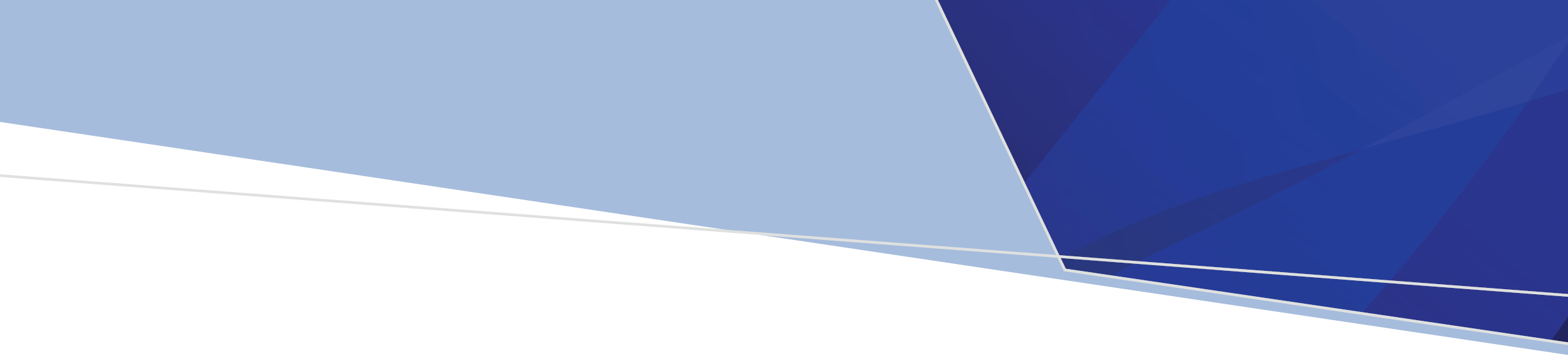 ContentsExecutive summary	2Introduction	2Orientation to this document	3Summary table of changes – Addendum	3End of financial year reporting – 30.6.2021	4Section 3 Data definitions	5COVID19 vaccination status (new)	5COVID19 vaccination during this pregnancy (new)	7Gestation at first COVID19 vaccination during this pregnancy (new)	9Gestation at second COVID19 vaccination during this pregnancy (new)	11Events of labour and birth – free text	13Events of labour and birth – ICD-10-AM code	13Indication for induction (main reason) – ICD-10-AM code	13Indications for induction (other) – free text	13Indications for operative delivery – free text	13Indications for operative delivery – ICD-10-AM code	13Maternal medical conditions – free text	13Maternal medical conditions – ICD-10-AM code	13Obstetric complications – free text	13Obstetric complications – ICD-10-AM code	13Postpartum complications – free text	13Postpartum complications – ICD-10-AM code	13Section 4 Business rules	14### COVID19 vaccination status, COVID19 vaccination during this pregnancy, Gestation at first COVID19 vaccination during this pregnancy, Gestation at second COVID19 vaccination during this pregnancy valid combinations	14### Estimated gestational age, Gestation at first COVID19 vaccination during this pregnancy and Gestation at second COVID19 vaccination during this pregnancy valid combinations	14Section 5: Compilation and submission	15Episode records	15Executive summaryThis document sets out four new data items to be added to the Victorian Perinatal Data Collection (VPDC) for all births on and from 1 July 2021, and three new ICD-10-AM codes for use in relevant clinical data items. The new data items are:COVID19 vaccination statusCOVID19 vaccination during this pregnancy Gestation at first COVID19 vaccination during this pregnancyGestation at second COVID19 vaccination during this pregnancyThe new ICD-10-AM codes are:U071	COVID19 confirmed diagnosisU073	Personal history of COVID19 diagnosisU077	COVID19 vaccination causing adverse effects in therapeutic useThese revisions are presented in this document in the same sequence as the section of the VPDC manual in which they will appear.These revisions are in addition to the changes set out in the document Specifications for revisions to the VPDC for 1 July 2021, released in December 2020. The changes in that document are not repeated here, but remain accessible at the VPDC website <https://www2.health.vic.gov.au/hospitals-and-health-services/quality-safety-service/consultative-councils/council-obstetric-paediatric-mortality/perinatal-data-collection>, where this Addendum document will also be available. Together, these two Specifications documents list all changes to be made to the VPDC effective on and from 1 July 2021.Introduction The Department of Health (DH) reviews the Victorian Perinatal Data Collection (VPDC) each year on behalf of the Consultative Council on Obstetric and Paediatric Mortality and Morbidity (CCOPMM), to ensure the VPDC continues to support the state and national reporting obligations of both the CCOPMM and the department, and DH planning and policy development, and incorporates feedback from data providers on improvements.Each year stakeholders of the VPDC are invited to propose changes. Proposals are evaluated against criteria that consider the data collection’s scope, the intended use of the data, best practice, feasibility and impact of implementation, data quality, and cost and collection burden for health services.Suggested changes meeting these criteria are released, titled Proposals for revisions to the VPDC, to health services and software vendors reporting to the VPDC. Responses to the request for feedback are reviewed and where possible, accommodated, resulting in alteration to or withdrawal of some proposals, on advice from the CCOPMM. The finalised changes are released as Specifications for revisions to the VPDC.Specifications for revisions to the VPDC for 1.7.2021 were released in December 2020. Those changes were complete at the date of publication, and included moving implementation of changes from calendar to financial year. Those changes will still be implemented, but are not repeated in this Addendum.Since then, the commencement of COVID19 vaccinations prompted the CCOPMM to propose four new data items, which were circulated in March 2021, and comments received. The CCOPMM has now endorsed those changes, set out in their entirety as at the date of this publication in these Specifications for revisions to the VPDC for 1.7.2021 – Addendum. Accordingly, these two Specifications documents must be read together to appreciate all changes to take effect for VPDC reporting on and from 1.7.2021.Any further changes required during the year, for example to reference files such as the postcode locality file, data validation rules or supporting documentation, will be advised at the time.An updated VPDC manual will be published before 1 July 2021. Until then, the current VPDC manual, accessible at the VPDC website, along with the Specifications for revisions to the VPDC for 1.7.2021 and this Specifications for revisions to the VPDC for 1.7.2021 – Addendum form, the data submission specifications on and from 1.7.2021.Victorian health services must ensure their software can create a VPDC submission file in accordance with these combined revised specifications and ensure reporting capability is achieved to maintain compliance with reporting timeframes set out in the VPDC manual.Submission of test files in 2021-22 file format is strongly recommended prior to submitting any July 2021 data. Test files must include the filename extension ‘_TEST’ as set out in section 5 of the VPDC manual. Please contact the HDSS HelpDesk <hdss.helpdesk@health.vic.gov.au> prior to submitting any test file to arrange for test file submission between 1.6.2021 and 24.6.2021.Orientation to this documentNew data items are marked as (new).Changes to existing data items are highlighted in green.Redundant values and definitions relating to existing items are struck through.New validations/business rules are marked ### Validations/business rules to be changed are marked * when listed as part of a data item or below a validation table. Changes are shown under the relevant VPDC manual section headings.Summary table of changes – Addendum Business rules associated with the new data items appear under Section 4 changes.The three new ICD-10-AM codes to report COVID19-related conditions are listed below with the clinical fields in which they are to be reported if relevant.End of financial year reporting – 30.6.2021Data submission must include all relevant data elements and code sets valid as at the Date of birth – baby reported in the record:Date of birth – baby is prior to 1.7.2021 – report all data elements in 2020-21 formatDate of birth – baby is on or after 1.7.2021 – report all data elements in 2021-22 format.This is described under File structure specifications in Section 5 of the VPDC manual, accessible at the VPDC website < https://www2.health.vic.gov.au/hospitals-and-health-services/quality-safety-service/consultative-councils/council-obstetric-paediatric-mortality/perinatal-data-collection> , noting that the four new data items described in this Specifications – Addendum document will be added to the list of data items on pages 11 to 15 inclusive, and will be sequenced as set out in this Addendum document.Section 3 Data definitionsCOVID19 vaccination status (new)SpecificationAdministrationCOVID19 vaccination during this pregnancy (new)SpecificationAdministrationGestation at first COVID19 vaccination during this pregnancy (new)SpecificationAdministrationGestation at second COVID19 vaccination during this pregnancy (new)SpecificationAdministrationEvents of labour and birth – free textEvents of labour and birth – ICD-10-AM codeIndication for induction (main reason) – ICD-10-AM codeIndications for induction (other) – free textIndications for operative delivery – free textIndications for operative delivery – ICD-10-AM codeMaternal medical conditions – free textMaternal medical conditions – ICD-10-AM codeObstetric complications – free text Obstetric complications – ICD-10-AM codePostpartum complications – free textPostpartum complications – ICD-10-AM codeThe following new ICD-10-AM codes should be used to report COVID19-related conditions, as described below for each code, in the data items listed above, as relevant to the event or period during the pregnancy/delivery/postpartum period:U071	COVID19 confirmed diagnosis
- report when the woman had laboratory confirmed COVID19 during the current pregnancyU073	Personal history of COVID19 diagnosis
- report when the woman was diagnosed with COVID19 prior to the current pregnancyU077	COVID19 vaccine causing adverse effects in therapeutic use
- report when an adverse effect attributable to a COVID19 vaccine occurs during the current pregnancyThese ICD-10-AM codes are for reporting in the above data items specified to report ICD-10-AM codes. They can also be used in the above data items specified to report free text. A copy of the updated VPDC ICD Library File including these three new codes is available on request by email to the HDSS HelpDesk <HDSS.Helpdesk@health.vic.gov.au> Section 4 Business rules### COVID19 vaccination status, COVID19 vaccination during this pregnancy, Gestation at first COVID19 vaccination during this pregnancy, Gestation at second COVID19 vaccination during this pregnancy valid combinations### Estimated gestational age, Gestation at first COVID19 vaccination during this pregnancy and Gestation at second COVID19 vaccination during this pregnancy valid combinationsSection 5: Compilation and submissionEpisode recordsSpecifications for revisions to the Victorian Perinatal Data Collection (VPDC) for 1 July 2021 – Addendum13 April 2021OFFICIALNew data item / Amend existingData elementVPDC manual sections changedVPDC manual sections changedVPDC manual sections changedNew data item / Amend existingData elementSection 3Section 4Section 5New data itemCOVID19 vaccination status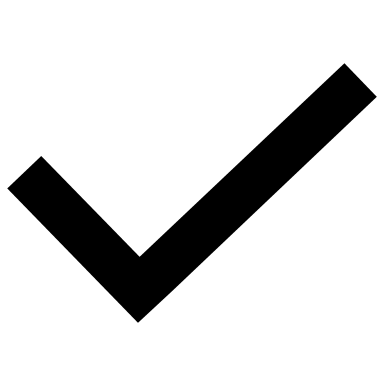 New data itemCOVID19 vaccination during this pregnancyNew data itemGestation at first COVID19 vaccination during this pregnancyNew data itemGestation at second COVID19 vaccination during this pregnancyNew ICD codesEvents of labour and birth – free textNew ICD codesEvents of labour and birth – ICD-10-AM codeNew ICD codesIndication for induction (main reason) – ICD-10-AM codeNew ICD codesIndications for induction (other) – free textNew ICD codesIndications for operative delivery – free textNew ICD codesIndications for operative delivery – ICD-10-AM codeNew ICD codesMaternal medical conditions – free textNew ICD codesMaternal medical conditions – ICD-10-AM codeNew ICD codesObstetric complications – free textNew ICD codesObstetric complications – ICD-10-AM codeNew ICD codesPostpartum complications – free textNew ICD codesPostpartum complications – ICD-10-AM codeDefinitionWhether the mother has received a vaccination against the novel coronavirus (SARS-CoV-2 or COVID19)Whether the mother has received a vaccination against the novel coronavirus (SARS-CoV-2 or COVID19)Whether the mother has received a vaccination against the novel coronavirus (SARS-CoV-2 or COVID19)Representation classCode Data typeNumberFormatNField size1LocationEpisode recordPositionXXPermissible valuesCode	Descriptor1	Yes2	No7	Declined to answer9	Not stated / inadequately describedCode	Descriptor1	Yes2	No7	Declined to answer9	Not stated / inadequately describedCode	Descriptor1	Yes2	No7	Declined to answer9	Not stated / inadequately describedReporting guideReport the statement that best describes the woman’s understanding of her COVID19 vaccine status as at the end of this birth episode. Report code 1 Yes in the following circumstances:- if the woman received one or more doses of any COVID19 vaccine prior to the conception of this pregnancy OR- if the woman received one or more doses of any COVID19 vaccine in the period from the conception of this pregnancy until the birth of this baby OR- if the woman received one or more doses of any COVID19 vaccine during the current birth episode but after the birth of the baby.This includes if one dose of a multi-dose course has been received at any time until the end of the current birth episode.Where code 1 Yes is reported, also report:
- whether the mother received any dose/s of COVID19 vaccination during the current pregnancy (COVID19 vaccination during this pregnancy) and if so, 
- the gestation during this pregnancy when COVID19 vaccination dose/s were received (Gestation at first COVID19 vaccination during this pregnancy and if relevant also Gestation at second COVID19 vaccination during this pregnancy).Report code 2 No if the woman has not had any dose of any COVID19 vaccine prior to this pregnancy or during this pregnancy or after the birth of this baby but before discharge at the end of this birth episode.Report code 7 only where the woman declines to answer this question, or is unable to accurately respond to the question (eg is unconscious and does not regain consciousness before being transferred). Details should be captured during the antenatal course, and updated if the status changes, and must be current as at the Discharge date – mother.Report the statement that best describes the woman’s understanding of her COVID19 vaccine status as at the end of this birth episode. Report code 1 Yes in the following circumstances:- if the woman received one or more doses of any COVID19 vaccine prior to the conception of this pregnancy OR- if the woman received one or more doses of any COVID19 vaccine in the period from the conception of this pregnancy until the birth of this baby OR- if the woman received one or more doses of any COVID19 vaccine during the current birth episode but after the birth of the baby.This includes if one dose of a multi-dose course has been received at any time until the end of the current birth episode.Where code 1 Yes is reported, also report:
- whether the mother received any dose/s of COVID19 vaccination during the current pregnancy (COVID19 vaccination during this pregnancy) and if so, 
- the gestation during this pregnancy when COVID19 vaccination dose/s were received (Gestation at first COVID19 vaccination during this pregnancy and if relevant also Gestation at second COVID19 vaccination during this pregnancy).Report code 2 No if the woman has not had any dose of any COVID19 vaccine prior to this pregnancy or during this pregnancy or after the birth of this baby but before discharge at the end of this birth episode.Report code 7 only where the woman declines to answer this question, or is unable to accurately respond to the question (eg is unconscious and does not regain consciousness before being transferred). Details should be captured during the antenatal course, and updated if the status changes, and must be current as at the Discharge date – mother.Report the statement that best describes the woman’s understanding of her COVID19 vaccine status as at the end of this birth episode. Report code 1 Yes in the following circumstances:- if the woman received one or more doses of any COVID19 vaccine prior to the conception of this pregnancy OR- if the woman received one or more doses of any COVID19 vaccine in the period from the conception of this pregnancy until the birth of this baby OR- if the woman received one or more doses of any COVID19 vaccine during the current birth episode but after the birth of the baby.This includes if one dose of a multi-dose course has been received at any time until the end of the current birth episode.Where code 1 Yes is reported, also report:
- whether the mother received any dose/s of COVID19 vaccination during the current pregnancy (COVID19 vaccination during this pregnancy) and if so, 
- the gestation during this pregnancy when COVID19 vaccination dose/s were received (Gestation at first COVID19 vaccination during this pregnancy and if relevant also Gestation at second COVID19 vaccination during this pregnancy).Report code 2 No if the woman has not had any dose of any COVID19 vaccine prior to this pregnancy or during this pregnancy or after the birth of this baby but before discharge at the end of this birth episode.Report code 7 only where the woman declines to answer this question, or is unable to accurately respond to the question (eg is unconscious and does not regain consciousness before being transferred). Details should be captured during the antenatal course, and updated if the status changes, and must be current as at the Discharge date – mother.Reported byAll Victorian hospitals where a birth has occurred and homebirth practitionersAll Victorian hospitals where a birth has occurred and homebirth practitionersAll Victorian hospitals where a birth has occurred and homebirth practitionersReported forAll birth episodesAll birth episodesAll birth episodesRelated concepts (Section 2):None specifiedNone specifiedNone specifiedRelated data items (this section):COVID19 vaccination during this pregnancy (new); Gestation at first COVID19 vaccination during this pregnancy (new); Gestation at second COVID19 vaccination (new); Procedure – ACHI code; Procedure – free textCOVID19 vaccination during this pregnancy (new); Gestation at first COVID19 vaccination during this pregnancy (new); Gestation at second COVID19 vaccination (new); Procedure – ACHI code; Procedure – free textCOVID19 vaccination during this pregnancy (new); Gestation at first COVID19 vaccination during this pregnancy (new); Gestation at second COVID19 vaccination (new); Procedure – ACHI code; Procedure – free textRelated business rules (Section 4):### COVID19 vaccination status, COVID19 vaccination this pregnancy, Gestation at first COVID19 vaccination during this pregnancy and Gestation at second COVID19 vaccination during this pregnancy valid combinations### COVID19 vaccination status, COVID19 vaccination this pregnancy, Gestation at first COVID19 vaccination during this pregnancy and Gestation at second COVID19 vaccination during this pregnancy valid combinations### COVID19 vaccination status, COVID19 vaccination this pregnancy, Gestation at first COVID19 vaccination during this pregnancy and Gestation at second COVID19 vaccination during this pregnancy valid combinationsPrincipal data usersConsultative Council on Obstetric and Paediatric Mortality and MorbidityConsultative Council on Obstetric and Paediatric Mortality and MorbidityConsultative Council on Obstetric and Paediatric Mortality and MorbidityDefinition sourceDepartment of Health Version1. July 2021Codeset sourceDepartment of Health Collection start date1 July 2021DefinitionWhether the mother received one or more doses of a vaccination against novel coronavirus (SARS-CoV-2 or COVID19) during this pregnancyWhether the mother received one or more doses of a vaccination against novel coronavirus (SARS-CoV-2 or COVID19) during this pregnancyWhether the mother received one or more doses of a vaccination against novel coronavirus (SARS-CoV-2 or COVID19) during this pregnancyRepresentation classCodeData typeNumberFormatNField size1LocationEpisode recordPositionXXPermissible valuesCode	Descriptor1	Yes2	No7	Declined to answer9	Not stated / inadequately describedCode	Descriptor1	Yes2	No7	Declined to answer9	Not stated / inadequately describedCode	Descriptor1	Yes2	No7	Declined to answer9	Not stated / inadequately describedReporting guideReport the statement that best describes the woman’s understanding of her COVID19 vaccine status during this pregnancy.Report this status as at the time of this birth.Report code 1 Yes if the woman received one or more doses of any COVID19 vaccine in the period from conception of this pregnancy to the birth of this baby.Where code 1 Yes is reported, also report the gestation during this pregnancy when COVID19 vaccination dose/s were received (Gestation at first COVID19 vaccination during this pregnancy and if relevant also Gestation at second COVID19 vaccination during this pregnancy).Report code 2 No in the following cirumstances:- where the woman had received one or more doses of a COVID19 vaccine before the conception of this pregnancy, but did not receive any doses between conception and the birth of this baby OR- where the woman received one or more doses of a COVID19 vaccine after the birth of this baby and before discharge from this birth episode, but did not receive any doses between conception and the birth of this baby.Report code 7 only where the woman declines to answer this question, or is unable to accurately respond to the question (eg is unconscious and does not regain consciousness before being transferred).Leave blank where COVID19 vaccination status code 2 No or 7 Declined to answer are reported.Report code 9 where COVID19 vaccination status code 9 is reported.Details should be captured during the antenatal course, and updated if the status changes, and must be current as at the Discharge date – mother.Report the statement that best describes the woman’s understanding of her COVID19 vaccine status during this pregnancy.Report this status as at the time of this birth.Report code 1 Yes if the woman received one or more doses of any COVID19 vaccine in the period from conception of this pregnancy to the birth of this baby.Where code 1 Yes is reported, also report the gestation during this pregnancy when COVID19 vaccination dose/s were received (Gestation at first COVID19 vaccination during this pregnancy and if relevant also Gestation at second COVID19 vaccination during this pregnancy).Report code 2 No in the following cirumstances:- where the woman had received one or more doses of a COVID19 vaccine before the conception of this pregnancy, but did not receive any doses between conception and the birth of this baby OR- where the woman received one or more doses of a COVID19 vaccine after the birth of this baby and before discharge from this birth episode, but did not receive any doses between conception and the birth of this baby.Report code 7 only where the woman declines to answer this question, or is unable to accurately respond to the question (eg is unconscious and does not regain consciousness before being transferred).Leave blank where COVID19 vaccination status code 2 No or 7 Declined to answer are reported.Report code 9 where COVID19 vaccination status code 9 is reported.Details should be captured during the antenatal course, and updated if the status changes, and must be current as at the Discharge date – mother.Report the statement that best describes the woman’s understanding of her COVID19 vaccine status during this pregnancy.Report this status as at the time of this birth.Report code 1 Yes if the woman received one or more doses of any COVID19 vaccine in the period from conception of this pregnancy to the birth of this baby.Where code 1 Yes is reported, also report the gestation during this pregnancy when COVID19 vaccination dose/s were received (Gestation at first COVID19 vaccination during this pregnancy and if relevant also Gestation at second COVID19 vaccination during this pregnancy).Report code 2 No in the following cirumstances:- where the woman had received one or more doses of a COVID19 vaccine before the conception of this pregnancy, but did not receive any doses between conception and the birth of this baby OR- where the woman received one or more doses of a COVID19 vaccine after the birth of this baby and before discharge from this birth episode, but did not receive any doses between conception and the birth of this baby.Report code 7 only where the woman declines to answer this question, or is unable to accurately respond to the question (eg is unconscious and does not regain consciousness before being transferred).Leave blank where COVID19 vaccination status code 2 No or 7 Declined to answer are reported.Report code 9 where COVID19 vaccination status code 9 is reported.Details should be captured during the antenatal course, and updated if the status changes, and must be current as at the Discharge date – mother.Reported byAll Victorian hospitals where a birth has occurred and homebirth practitionersAll Victorian hospitals where a birth has occurred and homebirth practitionersAll Victorian hospitals where a birth has occurred and homebirth practitionersReported forMandatory for all birth episodes where COVID19 vaccination status code 1 Yes or 9 Not stated / inadequately describe is reported.Mandatory for all birth episodes where COVID19 vaccination status code 1 Yes or 9 Not stated / inadequately describe is reported.Mandatory for all birth episodes where COVID19 vaccination status code 1 Yes or 9 Not stated / inadequately describe is reported.Related concepts (Section 2):None specifiedNone specifiedNone specifiedRelated data items (this section):COVID19 vaccination status (new); Gestation at first COVID19 vaccination during this pregancy (new); Gestation at second COVID19 vaccination during this pregnancy (new)COVID19 vaccination status (new); Gestation at first COVID19 vaccination during this pregancy (new); Gestation at second COVID19 vaccination during this pregnancy (new)COVID19 vaccination status (new); Gestation at first COVID19 vaccination during this pregancy (new); Gestation at second COVID19 vaccination during this pregnancy (new)Related business rules (Section 4):### COVID19 vaccination status, COVID19 vaccination during this pregnancy, Gestation at first COVID19 vaccination during this pregnancy and Gestation at second COVID19 vaccination during this pregnancy valid combinations### COVID19 vaccination status, COVID19 vaccination during this pregnancy, Gestation at first COVID19 vaccination during this pregnancy and Gestation at second COVID19 vaccination during this pregnancy valid combinations### COVID19 vaccination status, COVID19 vaccination during this pregnancy, Gestation at first COVID19 vaccination during this pregnancy and Gestation at second COVID19 vaccination during this pregnancy valid combinationsPrincipal data usersConsultative Council on Obstetric and Paediatric Mortality and MorbidityConsultative Council on Obstetric and Paediatric Mortality and MorbidityConsultative Council on Obstetric and Paediatric Mortality and MorbidityDefinition sourceDepartment of HealthVersion1. July 2021Codeset sourceDepartment of HealthCollection start date1 July 2021DefinitionThe earliest gestation during the current pregnancy at which a dose of a vaccine against novel coronavirus (SARS-CoV-2 or COVID19) was received by the woman The earliest gestation during the current pregnancy at which a dose of a vaccine against novel coronavirus (SARS-CoV-2 or COVID19) was received by the woman The earliest gestation during the current pregnancy at which a dose of a vaccine against novel coronavirus (SARS-CoV-2 or COVID19) was received by the woman Representation classTotalData typeNumberFormat[N]NField size2LocationEpisode recordPositionXXPermissible valuesRange: 01 to 45 (inclusive)Code	Descriptor99	Not stated / inadequately describedRange: 01 to 45 (inclusive)Code	Descriptor99	Not stated / inadequately describedRange: 01 to 45 (inclusive)Code	Descriptor99	Not stated / inadequately describedReporting guideThe earliest gestation during the current pregnancy at which a dose of a vaccine against novel coronavirus (SARS-CoV-2 or COVID19) was received by the woman.If the woman receives one or more doses of a COVID19 vaccine between conception of this pregnancy and the birth of this baby, report in this field the gestation at which the first of those doses was received.Report only COVID19 vaccines received during this pregnancy, that is, from the conception of this pregnancy to the birth of this baby.If the woman had received one or more doses of a COVID19 vaccine prior to this pregnancy, and then has one or more further dose/s during this pregnancy, report in this field only the first dose received during this pregnancy.Report the gestation in completed weeks. If a precise gestation is not known, report the estimated gestation in completed weeks.Leave blank where code 2 No or 7 Declined to answer is reported for COVID19 vaccination status or COVID19 vaccination during this pregnancy: this includes where:- the woman received one or more doses of any COVID19 vaccine before conception of this pregnancy but none between the conception and the birth of this baby OR- the woman received one or more doses of any COVID19 vaccine after the birth of this baby and before discharge from the birth episode, but had not received any other COVID19 vaccine dose between conception of this pregnancy and the birth of this baby.Report 99 where code 9 is reported for COVID19 vaccination status or COVID19 vaccination during this pregnancy.The earliest gestation during the current pregnancy at which a dose of a vaccine against novel coronavirus (SARS-CoV-2 or COVID19) was received by the woman.If the woman receives one or more doses of a COVID19 vaccine between conception of this pregnancy and the birth of this baby, report in this field the gestation at which the first of those doses was received.Report only COVID19 vaccines received during this pregnancy, that is, from the conception of this pregnancy to the birth of this baby.If the woman had received one or more doses of a COVID19 vaccine prior to this pregnancy, and then has one or more further dose/s during this pregnancy, report in this field only the first dose received during this pregnancy.Report the gestation in completed weeks. If a precise gestation is not known, report the estimated gestation in completed weeks.Leave blank where code 2 No or 7 Declined to answer is reported for COVID19 vaccination status or COVID19 vaccination during this pregnancy: this includes where:- the woman received one or more doses of any COVID19 vaccine before conception of this pregnancy but none between the conception and the birth of this baby OR- the woman received one or more doses of any COVID19 vaccine after the birth of this baby and before discharge from the birth episode, but had not received any other COVID19 vaccine dose between conception of this pregnancy and the birth of this baby.Report 99 where code 9 is reported for COVID19 vaccination status or COVID19 vaccination during this pregnancy.The earliest gestation during the current pregnancy at which a dose of a vaccine against novel coronavirus (SARS-CoV-2 or COVID19) was received by the woman.If the woman receives one or more doses of a COVID19 vaccine between conception of this pregnancy and the birth of this baby, report in this field the gestation at which the first of those doses was received.Report only COVID19 vaccines received during this pregnancy, that is, from the conception of this pregnancy to the birth of this baby.If the woman had received one or more doses of a COVID19 vaccine prior to this pregnancy, and then has one or more further dose/s during this pregnancy, report in this field only the first dose received during this pregnancy.Report the gestation in completed weeks. If a precise gestation is not known, report the estimated gestation in completed weeks.Leave blank where code 2 No or 7 Declined to answer is reported for COVID19 vaccination status or COVID19 vaccination during this pregnancy: this includes where:- the woman received one or more doses of any COVID19 vaccine before conception of this pregnancy but none between the conception and the birth of this baby OR- the woman received one or more doses of any COVID19 vaccine after the birth of this baby and before discharge from the birth episode, but had not received any other COVID19 vaccine dose between conception of this pregnancy and the birth of this baby.Report 99 where code 9 is reported for COVID19 vaccination status or COVID19 vaccination during this pregnancy.Reported byAll Victorian hospitals where a birth has occurred and homebirth practitionersAll Victorian hospitals where a birth has occurred and homebirth practitionersAll Victorian hospitals where a birth has occurred and homebirth practitionersReported forMandatory for all birth episodes where COVID19 vaccination during this pregnancy code 1 Yes or code 9 Not stated / inadequately described is reported.Mandatory for all birth episodes where COVID19 vaccination during this pregnancy code 1 Yes or code 9 Not stated / inadequately described is reported.Mandatory for all birth episodes where COVID19 vaccination during this pregnancy code 1 Yes or code 9 Not stated / inadequately described is reported.Related concepts (Section 2):None specifiedNone specifiedNone specifiedRelated data items (this section):COVID19 vaccination status (new); COVID19 vaccination during this pregnancy (new); Gestation at second COVID19 vaccination during this pregnancy (new)COVID19 vaccination status (new); COVID19 vaccination during this pregnancy (new); Gestation at second COVID19 vaccination during this pregnancy (new)COVID19 vaccination status (new); COVID19 vaccination during this pregnancy (new); Gestation at second COVID19 vaccination during this pregnancy (new)Related business rules (Section 4):### COVID19 vaccination status, COVID19 vaccination during this pregnancy, Gestation at first COVID19 vaccination during this pregnancy and Gestation at second COVID19 vaccination during this pregnancy valid combinations; ### Estimated gestational age, Gestation at first COVID19 vaccination during this pregnancy and Gestation at second COVID19 vaccination during this pregnancy valid combinations### COVID19 vaccination status, COVID19 vaccination during this pregnancy, Gestation at first COVID19 vaccination during this pregnancy and Gestation at second COVID19 vaccination during this pregnancy valid combinations; ### Estimated gestational age, Gestation at first COVID19 vaccination during this pregnancy and Gestation at second COVID19 vaccination during this pregnancy valid combinations### COVID19 vaccination status, COVID19 vaccination during this pregnancy, Gestation at first COVID19 vaccination during this pregnancy and Gestation at second COVID19 vaccination during this pregnancy valid combinations; ### Estimated gestational age, Gestation at first COVID19 vaccination during this pregnancy and Gestation at second COVID19 vaccination during this pregnancy valid combinationsPrincipal data usersConsultative Council on Obstetric and Paediatric Mortality and MorbidityConsultative Council on Obstetric and Paediatric Mortality and MorbidityConsultative Council on Obstetric and Paediatric Mortality and MorbidityDefinition sourceDepartment of HealthVersion1. July 2021Codeset sourceDepartment of HealthCollection start date1 July 2021DefinitionThe gestation during the current pregnancy when a further dose of a vaccine against novel coronavirus (SARS-CoV-2 or COVID19) was received by the womanThe gestation during the current pregnancy when a further dose of a vaccine against novel coronavirus (SARS-CoV-2 or COVID19) was received by the womanThe gestation during the current pregnancy when a further dose of a vaccine against novel coronavirus (SARS-CoV-2 or COVID19) was received by the womanRepresentation classTotalData typeNumberFormat[N]NField size2LocationEpisode recordPositionXXPermissible valuesRange: 01 to 45 (inclusive)Code	Descriptor77 	Only one dose received during this pregnancy99	Not stated / inadequately describedRange: 01 to 45 (inclusive)Code	Descriptor77 	Only one dose received during this pregnancy99	Not stated / inadequately describedRange: 01 to 45 (inclusive)Code	Descriptor77 	Only one dose received during this pregnancy99	Not stated / inadequately describedReporting guideThe gestation during the current pregnancy when a further dose of a vaccine against novel coronavirus (SARS-CoV-2 or COVID19) was received by the woman.If the woman receives more than one dose of a COVID19 vaccine between conception of this pregnancy and the birth of this baby, report in this field the gestation at which the second of those doses was received.Report only COVID19 vaccines received during this pregnancy.If the woman had received one or more doses of a COVID19 vaccine prior to this pregnancy, and then has more than one dose during this pregnancy, report in this field only the second dose received during this pregnancy.Report the gestation in completed weeks. If a precise gestation is not known, report the estimated gestation in completed weeks.Report 77 in the following circumstances:- if the woman received only one dose of a COVID19 vaccine during this pregnancy OR- if a single-dose vaccine was received during this pregnancy OR- if one dose of a COVID19 vaccine was received during the pregnancy, and the next dose was received after the birth of this baby but before the woman was discharged from this birth episode (report code 77 because the second dose was not received during the pregnancy; do not report the gestation at delivery in this instance).Leave blank where code 2 No or 7 Declined to answer is reported for COVID19 vaccination status or COVID19 vaccination during this pregnancy: this includes where:- the woman received one or more doses of any COVID19 vaccine before conception of this pregnancy but none between the conception and the birth of this baby OR- the woman received one or more doses of any COVID19 vaccine after the birth of this baby and before discharge from the birth episode, but had not received any other COVID19 vaccine dose between conception of this pregnancy and the birth of this baby.Report 99 where code 9 is reported for COVID19 vaccination status or COVID19 vaccination during this pregnancy.The gestation during the current pregnancy when a further dose of a vaccine against novel coronavirus (SARS-CoV-2 or COVID19) was received by the woman.If the woman receives more than one dose of a COVID19 vaccine between conception of this pregnancy and the birth of this baby, report in this field the gestation at which the second of those doses was received.Report only COVID19 vaccines received during this pregnancy.If the woman had received one or more doses of a COVID19 vaccine prior to this pregnancy, and then has more than one dose during this pregnancy, report in this field only the second dose received during this pregnancy.Report the gestation in completed weeks. If a precise gestation is not known, report the estimated gestation in completed weeks.Report 77 in the following circumstances:- if the woman received only one dose of a COVID19 vaccine during this pregnancy OR- if a single-dose vaccine was received during this pregnancy OR- if one dose of a COVID19 vaccine was received during the pregnancy, and the next dose was received after the birth of this baby but before the woman was discharged from this birth episode (report code 77 because the second dose was not received during the pregnancy; do not report the gestation at delivery in this instance).Leave blank where code 2 No or 7 Declined to answer is reported for COVID19 vaccination status or COVID19 vaccination during this pregnancy: this includes where:- the woman received one or more doses of any COVID19 vaccine before conception of this pregnancy but none between the conception and the birth of this baby OR- the woman received one or more doses of any COVID19 vaccine after the birth of this baby and before discharge from the birth episode, but had not received any other COVID19 vaccine dose between conception of this pregnancy and the birth of this baby.Report 99 where code 9 is reported for COVID19 vaccination status or COVID19 vaccination during this pregnancy.The gestation during the current pregnancy when a further dose of a vaccine against novel coronavirus (SARS-CoV-2 or COVID19) was received by the woman.If the woman receives more than one dose of a COVID19 vaccine between conception of this pregnancy and the birth of this baby, report in this field the gestation at which the second of those doses was received.Report only COVID19 vaccines received during this pregnancy.If the woman had received one or more doses of a COVID19 vaccine prior to this pregnancy, and then has more than one dose during this pregnancy, report in this field only the second dose received during this pregnancy.Report the gestation in completed weeks. If a precise gestation is not known, report the estimated gestation in completed weeks.Report 77 in the following circumstances:- if the woman received only one dose of a COVID19 vaccine during this pregnancy OR- if a single-dose vaccine was received during this pregnancy OR- if one dose of a COVID19 vaccine was received during the pregnancy, and the next dose was received after the birth of this baby but before the woman was discharged from this birth episode (report code 77 because the second dose was not received during the pregnancy; do not report the gestation at delivery in this instance).Leave blank where code 2 No or 7 Declined to answer is reported for COVID19 vaccination status or COVID19 vaccination during this pregnancy: this includes where:- the woman received one or more doses of any COVID19 vaccine before conception of this pregnancy but none between the conception and the birth of this baby OR- the woman received one or more doses of any COVID19 vaccine after the birth of this baby and before discharge from the birth episode, but had not received any other COVID19 vaccine dose between conception of this pregnancy and the birth of this baby.Report 99 where code 9 is reported for COVID19 vaccination status or COVID19 vaccination during this pregnancy.Reported byAll Victorian hospitals where a birth has occurred and homebirth practitionersAll Victorian hospitals where a birth has occurred and homebirth practitionersAll Victorian hospitals where a birth has occurred and homebirth practitionersReported forMandatory for all birth episodes where COVID19 vaccination during this pregnancy code 1 Yes or 9 Not stated / inadequately described is reported.Mandatory for all birth episodes where COVID19 vaccination during this pregnancy code 1 Yes or 9 Not stated / inadequately described is reported.Mandatory for all birth episodes where COVID19 vaccination during this pregnancy code 1 Yes or 9 Not stated / inadequately described is reported.Related concepts (Section 2):None specifiedNone specifiedNone specifiedRelated data items (this section):COVID19 vaccination status (new); COVID19 vaccination during this pregnancy (new); Gestation at first COVID19 vaccination during this pregnancy (new)COVID19 vaccination status (new); COVID19 vaccination during this pregnancy (new); Gestation at first COVID19 vaccination during this pregnancy (new)COVID19 vaccination status (new); COVID19 vaccination during this pregnancy (new); Gestation at first COVID19 vaccination during this pregnancy (new)Related business rules (Section 4):### COVID19 vaccination status, COVID19 vaccination during this pregnancy, Gestation at first COVID19 vaccination during this pregnancy and Gestation at second COVID19 vaccination during this pregnancy valid combinations; ### Estimated gestational age, Gestation at first COVID19 vaccination during this pregnancy and Gestation at second COVID19 vaccination during this pregnancy valid combinations ### COVID19 vaccination status, COVID19 vaccination during this pregnancy, Gestation at first COVID19 vaccination during this pregnancy and Gestation at second COVID19 vaccination during this pregnancy valid combinations; ### Estimated gestational age, Gestation at first COVID19 vaccination during this pregnancy and Gestation at second COVID19 vaccination during this pregnancy valid combinations ### COVID19 vaccination status, COVID19 vaccination during this pregnancy, Gestation at first COVID19 vaccination during this pregnancy and Gestation at second COVID19 vaccination during this pregnancy valid combinations; ### Estimated gestational age, Gestation at first COVID19 vaccination during this pregnancy and Gestation at second COVID19 vaccination during this pregnancy valid combinations Principal data usersConsultative Council on Obstetric and Paediatric Mortality and MorbidityConsultative Council on Obstetric and Paediatric Mortality and MorbidityConsultative Council on Obstetric and Paediatric Mortality and MorbidityDefinition sourceDepartment of HealthVersion1. July 2021Codeset sourceDepartment of HealthCollection start date1 July 2021If COVID19 vaccination status is:and COVID19 vaccination during this pregnancy is:then Gestation at first COVID19 vaccination during this pregnancy must be:and Gestation at second COVID19 vaccination during this pregnancy must be:1 Yes 1 Yes01 to 45 inclusive 01 to 45 inclusive or77 Only one dose received during this pregnancy1 Yes2 NoBlankBlank1 Yes 7 Declined to answerBlankBlank1 Yes 9 Not stated / inadequately described99 Not stated / inadequately described99 Not stated / inadequately described2 NoBlankBlankBlank7 Declined to answerBlankBlankBlank9 Not stated / inadequately described9 Not stated / inadequately described99 Not stated / inadequately described99 Not stated / inadequately describedWhere Gestation at first COVID19 vaccination during this pregnancy is:Then Gestation at second COVID19 vaccination during this pregnancy must be:And Estimated gestational age must be:In the range 01 to 45 inclusivea number greater than or equal to the value in Gestation at first COVID19 vaccination during this pregnancy a number greater than or equal to the value in Gestation at second COVID19 vaccination during this pregnancy In the range 01 to 45 inclusive77 Only one dose received during this pregnancya number greater than or equal to the value in Gestation at first COVID19 vaccination during this pregnancy Position numberData item nameData typeFormatField size1Collection identifierStringAAAA42Version identifierNumberNNNN43Transaction type flagStringA14Hospital code (agency identifier)NumberAAAA45Patient identifier – motherStringA(10)106Patient identifier – babyStringA(10)107Date of admission – motherDate/timeDDMMCCYY88Surname / family name – motherStringA(40)409First given name – motherStringA(40)4010Middle name – motherStringA(40)4011Residential localityStringA(46)4612Residential postcodeNumberNNNN413Residential road number – motherStringA(12)1214Residential road name – motherStringA(45)4515Residential road suffix code – motherStringAA216Residential road type – motherStringAAAA417Admitted patient election status – motherNumberN118Country of birthNumberNNNN419Indigenous status – motherNumberN120Indigenous status – babyNumberN121Marital statusNumberN122Date of birth – motherDate/timeDDMMCCYY823Height – self-reported – motherNumberNNN324Weight – self-reported – motherNumberNN[N]325Setting of birth – intendedNumberNNNN426Setting of birth – intended – other specified descriptionStringA(20)2027Setting of birth – actual NumberNNNN428Setting of birth – actual – other specified descriptionStringA(20)2029Setting of birth – change of intentNumberN130Setting of birth – change of intent – reasonNumberN131Maternal smoking < 20 weeksNumberN132Maternal smoking ≥ 20 weeksNumberNN233GravidityNumberN[N]234Total number of previous live birthsNumberNN235ParityNumberNN236Total number of previous stillbirths (fetal deaths)NumberNN237Total number of previous neonatal deathsNumberNN238Total number of previous abortions – spontaneousNumberNN239Total number of previous abortions – inducedNumberNN240Total number of previous ectopic pregnanciesNumberNN241Total number of previous unknown outcomes of pregnancyNumberNN242Date of completion of last pregnancyDate/time{DD}MMCCYY6 (8)43Outcome of last pregnancyNumberN144Last birth – caesarean section indicatorNumberN145Total number of previous caesareansNumberNN246Plan for VBACNumberN147Estimated date of confinementDate/timeDDMMCCYY848Estimated gestational ageNumberNN249Maternal medical conditions – free textStringA(300)30050Maternal medical conditions – ICD-10-AM codeStringANN[NN]5 (X12)51Obstetric complications – free textStringA(300)30052Obstetric complications – ICD-10-AM codeStringANN[NN]5 (x15)53Gestational age at first antenatal visitNumberN[N]254Discipline of antenatal care providerNumberN155Procedure – free textStringA(300)30056Procedure – ACHI codeNumberNNNNNNN7 (x8)57Deleted field58Deleted field59Deleted field60Artificial reproductive technology – indicatorNumberN161Date of onset of labourDate/timeDDMMCCYY862Time of onset of labourDate/timeHHMM463Date of onset of second stage of labourDate/timeDDMMCCYY864Time of onset of second stage of labourDate/timeHHMM465Date of rupture of membranesDate/timeDDMMCCYY866Time of rupture of membranesDate/timeHHMM467Labour typeNumberN1 (x3)68Labour induction/augmentation agentNumberN1 (x4)69Labour induction/augmentation agent – other specified descriptionStringA(20)2070Indications for induction (other) – free textStringA(50)5071Indication for induction (main reason) – ICD-10-AM codeStringANN[NN]5 (X1)72Fetal monitoring in labourStringNN2 (x7)73Birth presentationNumberN174Method of birthNumberNN275Indications for operative delivery – free textStringA(300)30076Indications for operative delivery – ICD-10-AM codeStringANN[NN]5 (x4)77Analgesia for labour – indicatorNumberN178Analgesia for labour – typeNumberN1 (x4)79Anaesthesia for operative delivery – indicatorNumberN180Anaesthesia for operative delivery – typeNumberN1 (x4)81Events of labour and birth – free textStringA(300)30082Events of labour and birth – ICD-10-AM codeStringANN[NN]5 (x9)83Prophylactic oxytocin in third stageNumberN184Manual removal of placentaNumberN185Perineal laceration – indicatorNumberN186Perineal / genital laceration – degree/typeNumberN1 (x2)87Perineal laceration – repairNumberN188Episiotomy – indicatorNumberN189Blood loss (ml)NumberN[NNNN]590Blood product transfusion – motherNumberN191Postpartum complications – free textStringA(300)30092Postpartum complications – ICD-10-AM codeStringANN[NN]5 (x6)93Discipline of lead intra-partum care providerNumberN194Admission to high dependency unit (HDU) / intensive care unit (ICU) – motherNumberN195Date of birth – babyDate/timeDDMMCCYY896Time of birthDate/timeHHMM497Sex – babyNumberN198Birth pluralityNumberN199Birth orderNumberN1100Birth statusNumberN1101Birth weightNumberNN[NN]4102Apgar score at one minuteNumberN[N]2103Apgar score at five minutesNumberN[N]2104Time to established respiration (TER)NumberNN2105Resuscitation method – mechanicalStringNN2 (x10)106Resuscitation method – drugsNumberN1 (x5)107Congenital anomalies – indicatorNumberN1108Deleted field109Deleted field110Deleted field111Neonatal morbidity – free textStringA(300)300112Neonatal morbidity – ICD-10-AM codeStringANN[NN]5 (x10)113Admission to special care nursery (SCN) / neonatal intensive care unit (NICU) – babyNumberN1114Hepatitis B vaccine receivedNumberN1115Breastfeeding attemptedNumberN1116Formula given in hospitalNumberN1117Last feed before discharge taken exclusively from the breastNumberN1118Separation date – motherDate/timeDDMMCCYY8119Separation date – babyDate/timeDDMMCCYY8120Separation status – motherNumberN1121Separation status – babyNumberN1122Transfer destination – motherNumberNNNN4123Transfer destination – babyNumberNNNN4124Number of antenatal care visitsNumberNN2125Influenza vaccination statusNumberN1126Pertussis (whooping cough) vaccination statusNumberN1127Spoken English ProficiencyNumericN1128Year of arrival in AustraliaNumberNNNN4129Head circumferenceNumberNN.N4130Episode identifierStringA(9)9131Fetal monitoring prior to birth – not in labourStringNN2 (x5)132Reason for transfer out – babyNumberN1133Reason for transfer out – motherNumberN1134Congenital anomalies – ICD-10-AM codeStringANN[NN]5 (x9)135Maternal alcohol use at less than 20 weeksNumberN1136Maternal alcohol volume intake at less than 20 weeksNumberN1137Maternal alcohol use at 20 or more weeksNumberN1138Maternal alcohol volume intake at 20 or more weeksNumberN1139Antenatal corticosteroid exposureNumberN1140Chorionicity of multiplesNumberN1141Cord complicationsStringANN[NN]5(x3)142Diabetes mellitus during pregnancy – type NumberN1143Diabetes mellitus – gestational – diagnosis timingNumberNN2144Diabetes mellitus – pre-existing – diagnosis timingNumberNNNN4145Diabetes mellitus therapy during pregnancyNumberN1(x3)146Main reason for excessive blood loss following childbirth NumberN1147Blood loss assessment – indicator NumberN1148Category of unplanned caesarean section urgencyNumberN1149Date of decision for unplanned caesarean sectionDate/timeDDMMCCYY8150Time of decision for unplanned caesarean sectionDate/timeHHMM4151COVID19 vaccination statusNumberN1152COVID19 vaccination during this pregnancyNumberN1153Gestation at first COVID19 vaccination during this pregnancyNumber[N]N2154Gestation at second COVID19 vaccination during this pregnancyNumber[N]N2To receive this document in another format email the HDSS HelpDesk <hdss.helpdesk@health.vic.gov.au>Authorised and published by the Victorian Government, 1 Treasury Place, Melbourne.© State of Victoria, Australia, Department of Health, April 2021Available at the VPDC website < https://www2.health.vic.gov.au/hospitals-and-health-services/quality-safety-service/consultative-councils/council-obstetric-paediatric-mortality/perinatal-data-collection >